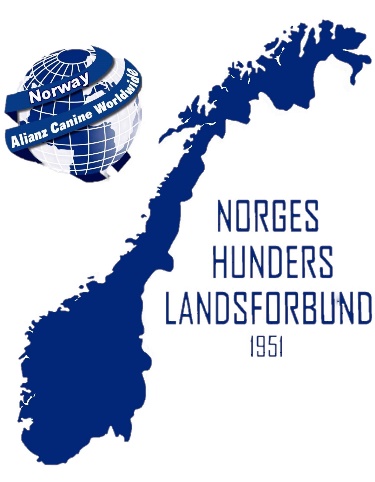 KJØPSAVTALEKjøpsavtalen gjelder kjøp av hund/hundevalp. Kontrakten er mellom to privatpersoner og begge parter er enige i at avtalen er mellom to privatpersoner og ikke mellom en næringsdrivende og en privatperson.Selger:	Navn:	Adresse:		Telefonnr:Kjøper:	Navn:		Telefonnr:		Email:Om hunden:	Navn:	Rase:	Chip nr: _____________________________________________________	Reg. nr. i NHL: _____________________ Kryss av:  ⃝ hann            ⃝ tispe           	Oppdretter:	Fødselsdato:	Hundens fars navn:	Hundens mors navn:Signatur til selger: ______________________        Signatur til kjøper: ____________________________
side 1Helseattest fra veterinær blir lagt ved kontrakten:  X ja     ⃝ neiSelger vil ettersende kjøper registreringsbevis fra NHL:   X ja     ⃝ neiKjøpvilkår:Hunder er bærere av en sum av arvelige anlegg, hvorav flere kan resultere i, eller betinge anlegg for sykdom eller lyter. Det henvises i denne avtalen til kjøpsloven.

Selv om hunden ved levering er funnet frisk og fri for sykdomstegn. Jf. Veterinærattesten, kan det allikevel skje at hunden er bærer av anlegg som foran nevnt. Selgeren kan ikke garantere at hunden ikke senere kan utvikle lidelser hva enten disse måtte være arvelig betinget og/ eller skyldes miljøpåvirking. Med dette er avtalt de egenskaper hunden har eller måtte få.

Foreligger det særlige arvemessige problemer for rasen, bør disse opplyses i punkt 6 «Særlige vilkår» nedenfor.
Kjøperen bekrefter at hunden er besiktiget ved overtakelsen og funnet i orden. Selgeren bekrefter at kjøperen er informert om de feil hos hunden som han/hun har kjennskap til, om arvelige sykdommer innen rasen og om hundens mulige arveanlegg for disse feil. Selgeren bekrefter at kjøperen har fått informasjon om fôring og behandling av hunden. 

Selges hund som har feil eller mangel, plikter selger å informere kjøper om dette. Hunden overtas da på særlige vilkår og dette skal anføres under pkt. 6 nedenfor.
Latente feil: Skulle hunden utvikle sykdommer av avgjørende (invalidiserende) betydning for hundens sunnhet, og såfremt disse beviselig er medfødt eller oppstått i den tid hunden har vært hos selger, kan kjøper kreve tilbakebetaling inntil kjøpesummen. Hvis kjøperen krever kjøpet hevet på grunn av vesentlig mangel, må han hvis selger forlanger det, mot refusjon av kjøpesummen, levere hunden tilbake til selger. Dette kan bare unnlates hvis veterinærattest bekrefter at omgående avliving var uomgjengelig nødvendig.
Hvis hunden er forsikret, og kjøper får utbetalt forsikringssummen, skal det tas hensyn til dette i det endelige oppgjør mellom kjøper og selger.

Signatur til selger: ______________________        Signatur til kjøper: ____________________________

side2Videresalg: Kjøper kan ikke gi fra seg/ selge hunden til en tredjepart uten selgers samtykke. Dette er for at selger til enhver tid kan ha kontroll over at personer som ikke er egnet for å ta vare på hunden på en tilfredsstillende måte, får en hund. Samtykke til videresalg/omplassering til en tredjepart skal gis skriftlig av selger. Tredjeparten må således forplikte seg skriftlig ovenfor den opprinnelige selgeren om at vedkommende kun kan videreselge eller omplassere hunden med selgers skriftlige samtykke. 

Om kjøper selger eller omplasserer hunden uten selgers skriftlige samtykke, kan selger kreve hunden tilbakelevert til oppdretter uten noe kompensasjon av kjøpesum. 
Særlige vilkår: Her bør selgeren redegjøre for mulige arvelige problemer for rasen, og eventuelle feil eller mangler ved den solgte hund. Jf. Pkt. 1 og pkt. 2 ovenfor. Avtalte tilleggsvilkår må ikke være urimelige for kjøperen. Hvis de bestemmelser som avtales under dette punkt er i strid med det som er trykt foran, må det i den skrevne del uttrykkelig henvises til de trykte bestemmelser som fravikes.Følgende er avtalt: (hvis ikke det er plass, så skriv på eget ark i 2 eksemplarer)

_____________________________________________________________________

_____________________________________________________________________

_____________________________________________________________________

_____________________________________________________________________

_____________________________________________________________________Undertegnede, kjøper og selger, erklærer herved at vi i fellesskap nøye har gjennomgått denne kjøpsavtale. Denne kontrakten finnes i to eksemplarer hvor hver av partene beholder et eksemplar.
Dato og sted: ___________________________             Dato og sted: ___________________________Selgers underskrift: 		                                   Kjøpers underskrift: 

______________________________________             _______________________________________Side 3